Malta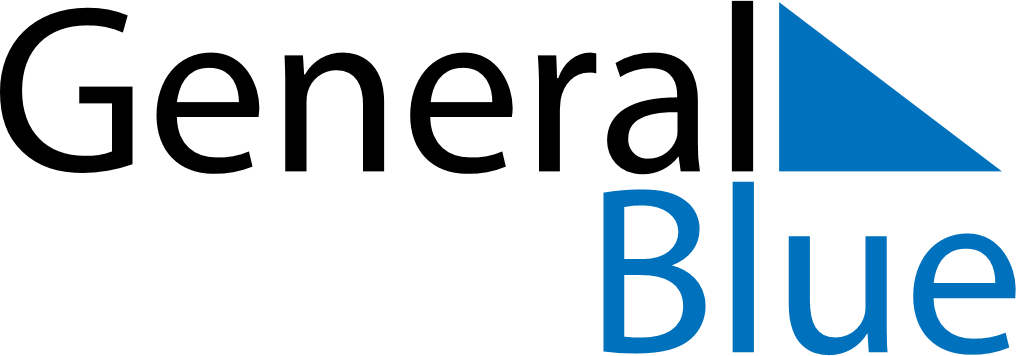 MaltaMaltaMaltaMaltaMaltaMaltaMaltaOctober 2019October 2019October 2019October 2019October 2019October 2019October 2019October 2019MondayTuesdayWednesdayThursdayFridaySaturdaySunday12345678910111213141516171819202122232425262728293031November 2019November 2019November 2019November 2019November 2019November 2019November 2019November 2019MondayTuesdayWednesdayThursdayFridaySaturdaySunday123456789101112131415161718192021222324252627282930December 2019December 2019December 2019December 2019December 2019December 2019December 2019December 2019MondayTuesdayWednesdayThursdayFridaySaturdaySunday12345678910111213141516171819202122232425262728293031 Dec 8: Immaculate ConceptionDec 13: Republic DayDec 25: Christmas Day